Class 5 Homework – Raby – 20.6.22			Name:____________________Q1.Tree(a)   Ella is looking at some leaves.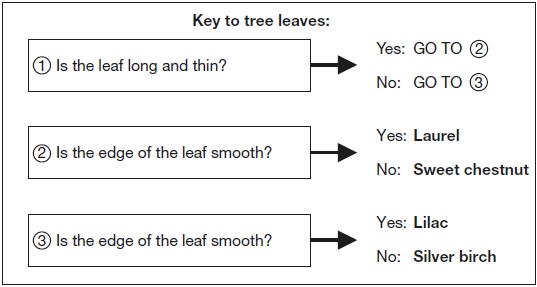 (i)   Use the key above to identify the tree it comes from.  The leaf is from a ___________________________________________ tree.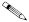 1 mark(ii)  Tick ONE box to show why it is useful to identify plants and put them into groups.1 mark(b)  Complete the sentences below to show the function of the leaves and roots.  (i)   The tree uses its leaves to ________________________________________.1 mark(ii)  The tree has roots to ____________________________________________.1 mark(c)  Ella finds a seed.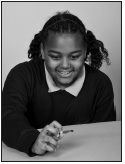 Why does the tree need to produce seeds?  ___________________________________________________________________1 mark(d)  Squirrels live in trees.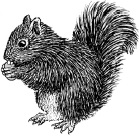 Give ONE feature of the squirrel from the picture.Describe how this feature helps the squirrel to live in a tree.  Feature of the squirrel that helps it live in a tree: ____________________________How the feature helps: ___________________________________________________________________________________________________________________1 markThe key below identifies which tree each leaf comes from.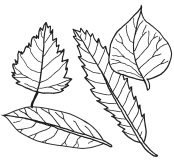 Look at this picture of a leaf from one of the trees.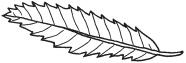 so we know where to find a plant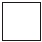 because there is a large variety of plantsin case the plants become extinctso we can observe the plants in their habitats